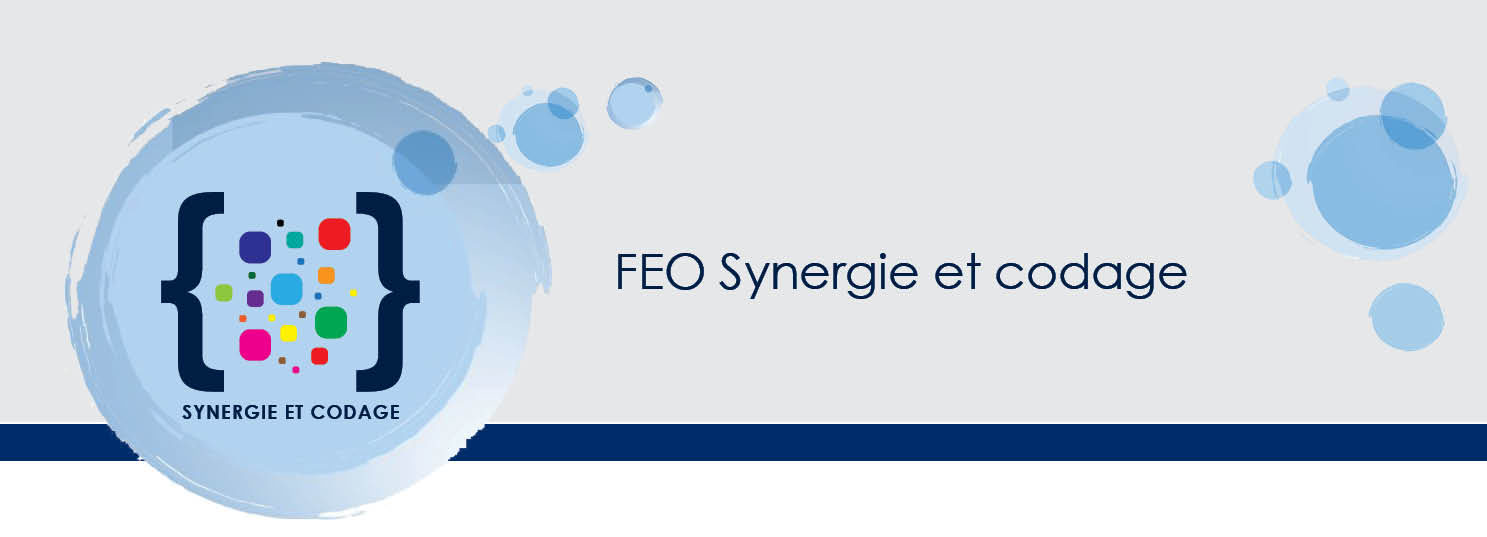 Veuillez remplir un rapport de projet provisoire par équipe.Rapport de projet provisoire Qu’avez-vous fait jusqu’à maintenant?Quel apprentissage professionnel vous et les membres de votre équipe avez fait depuis le début de votre projet?Avez-vous partagé ce que vous avez appris jusqu’ici avec d’autres personnes que les membres de votre équipe? Si c’est le cas, de quelle façon? Sinon, quels sont vos projets?Veuillez indiquer certains des défis qui se sont présentés à vous jusqu’à maintenant.Avez-vous pu surmonter une partie ou la totalité de ces défis? Si c’est le cas, comment? Sinon, pourquoi?Quelles seront vos prochaines étapes?